 З0 мая 2014 года в нашем детском саду был первый выпускной бал «До свидания, Детский сад».Наши выпускники:Арлбаев АйдэнКомисаров ГлебСамышева ЛианаКурбаналиева РайанаЖалмагамбетов Адельвоспитатели:  Половникова Т.Н., Заитова З.М.помощник воспитателя   Малькова Т.В.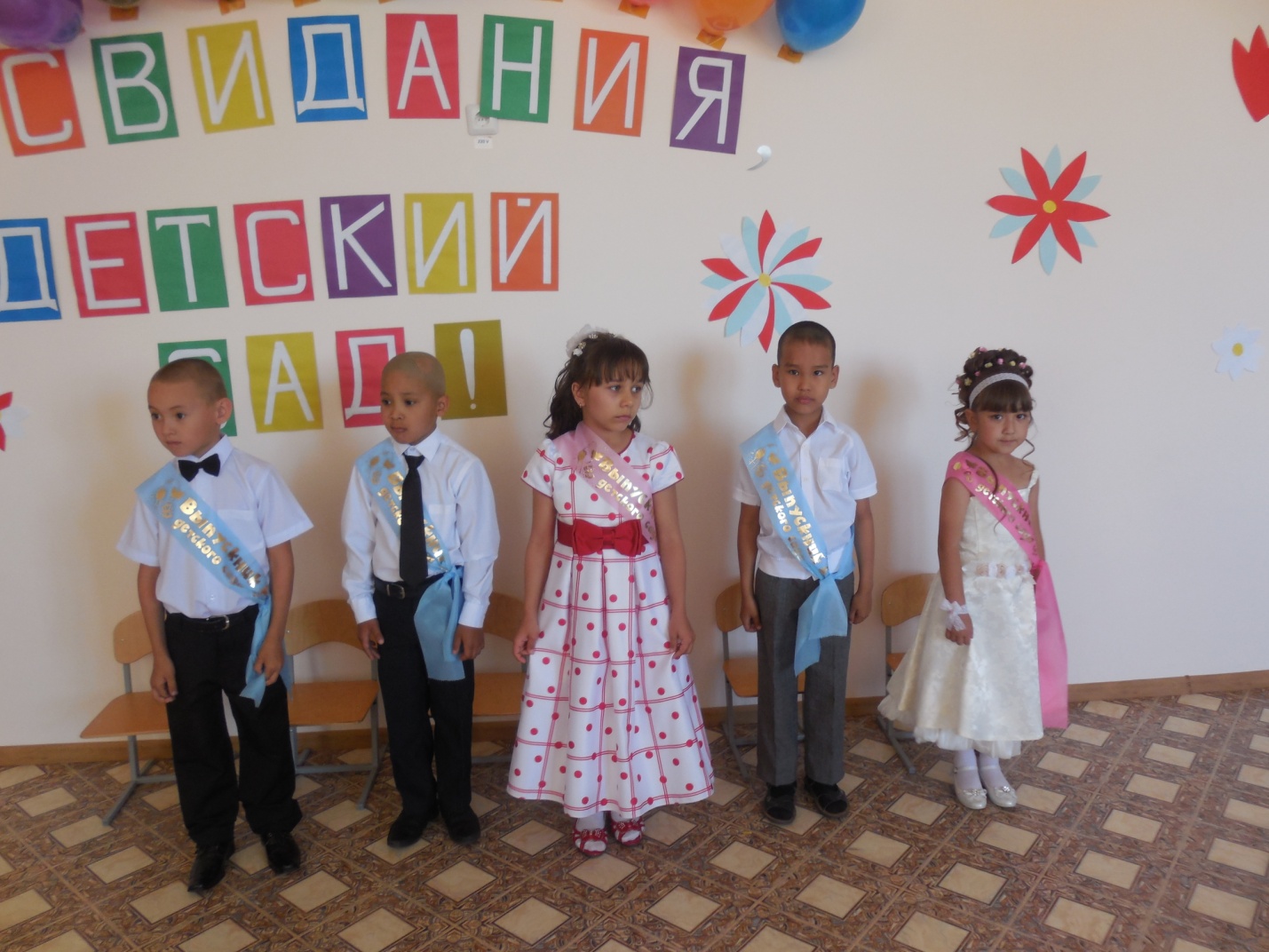 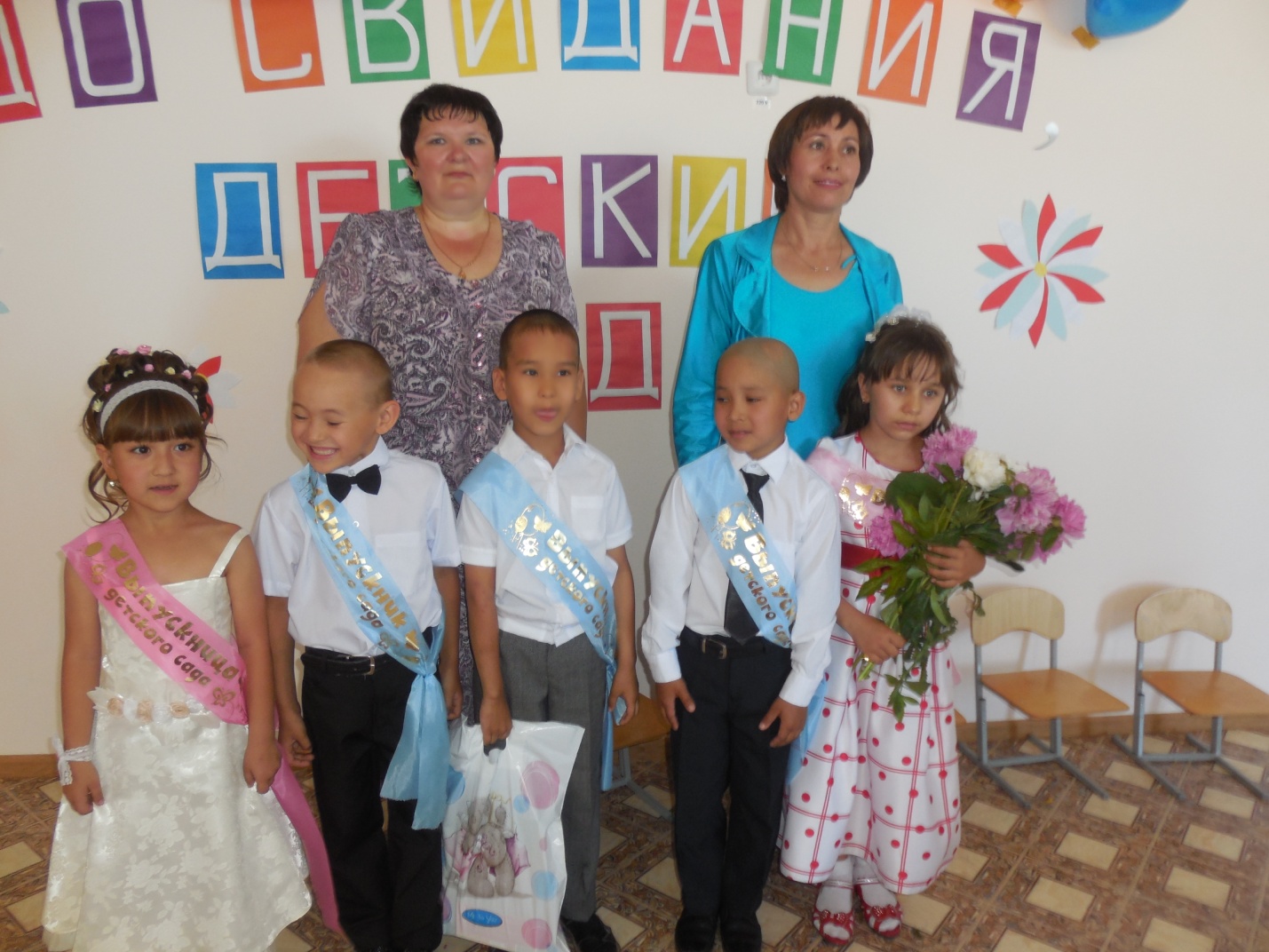 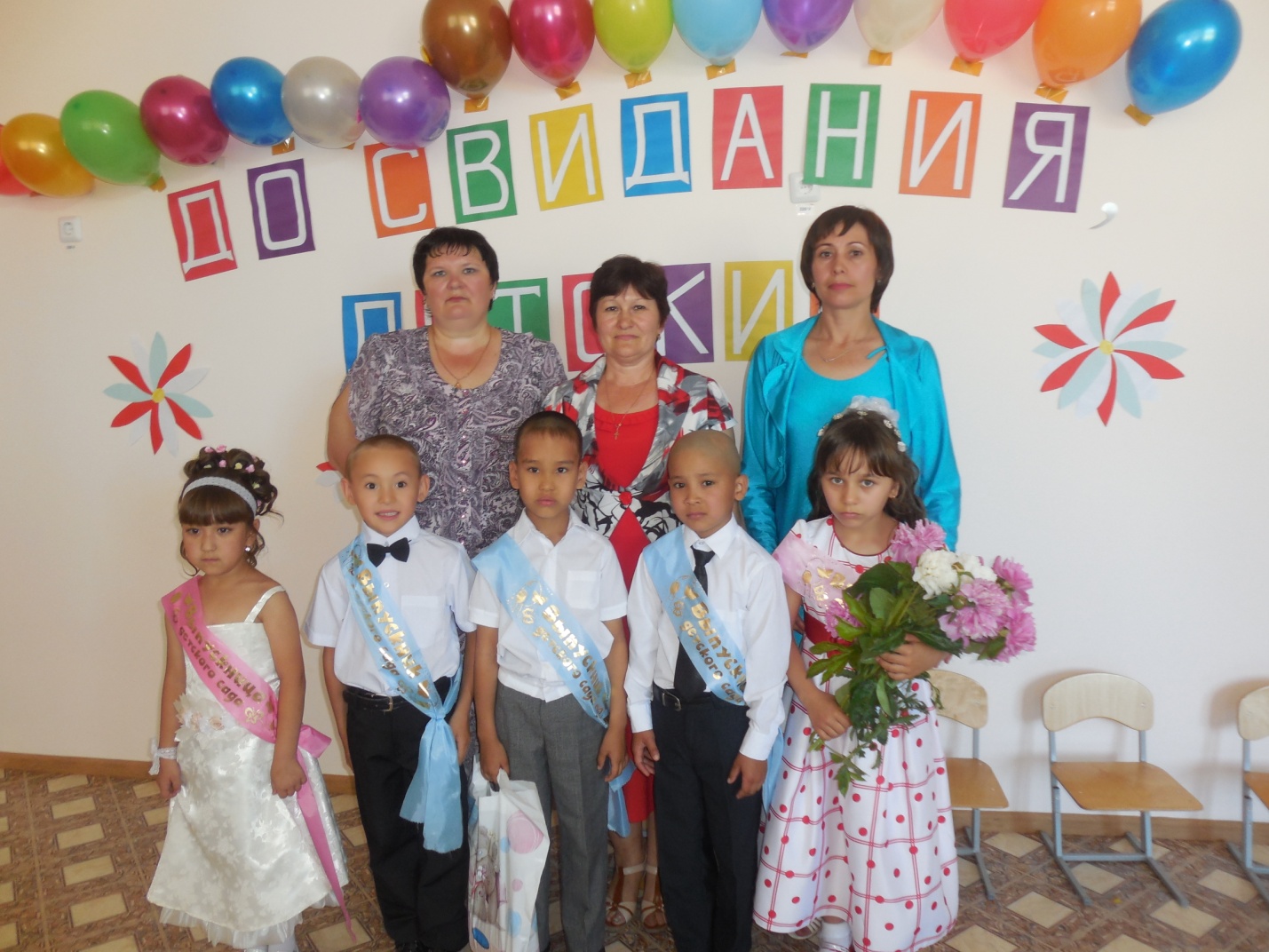 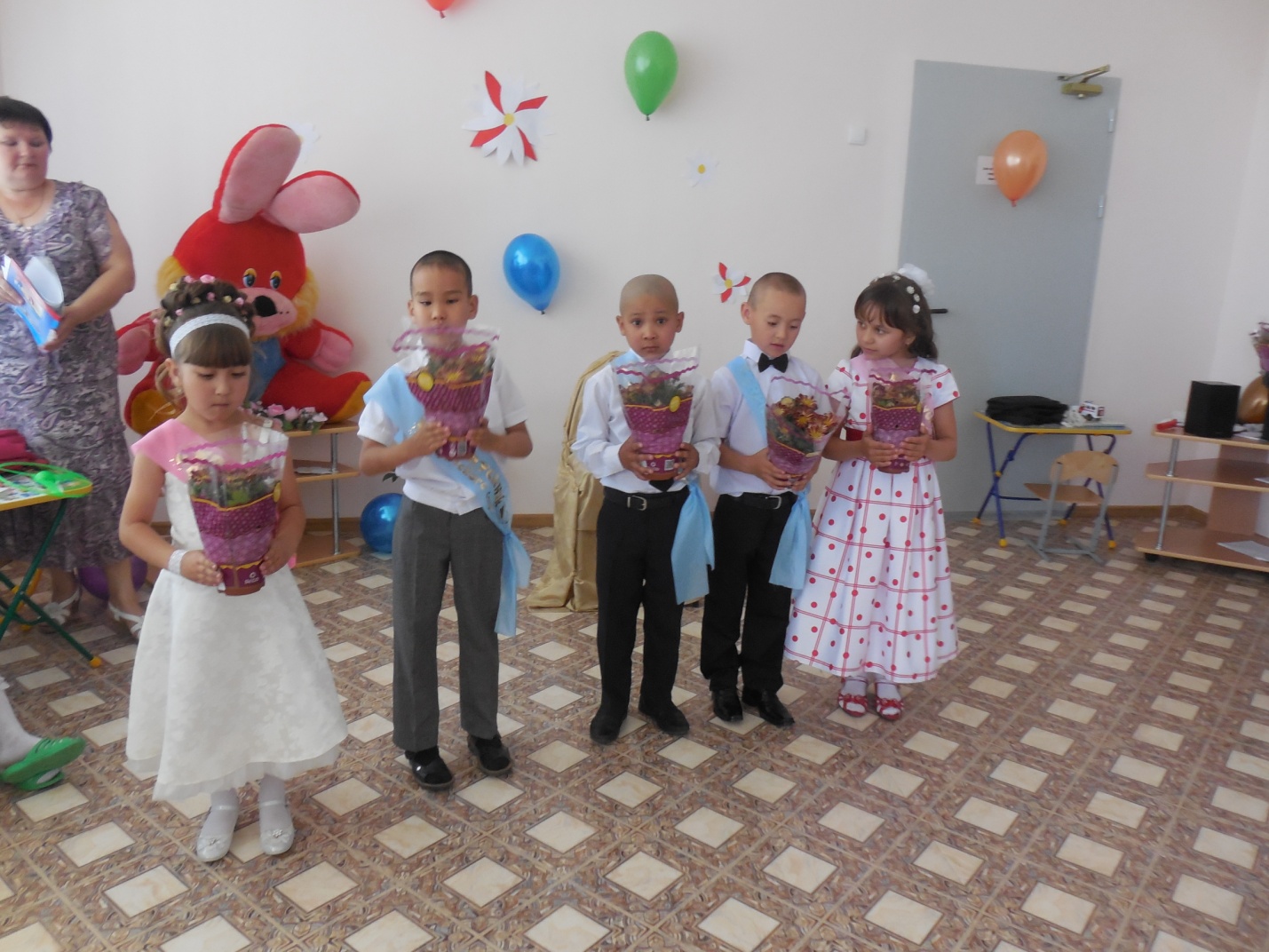 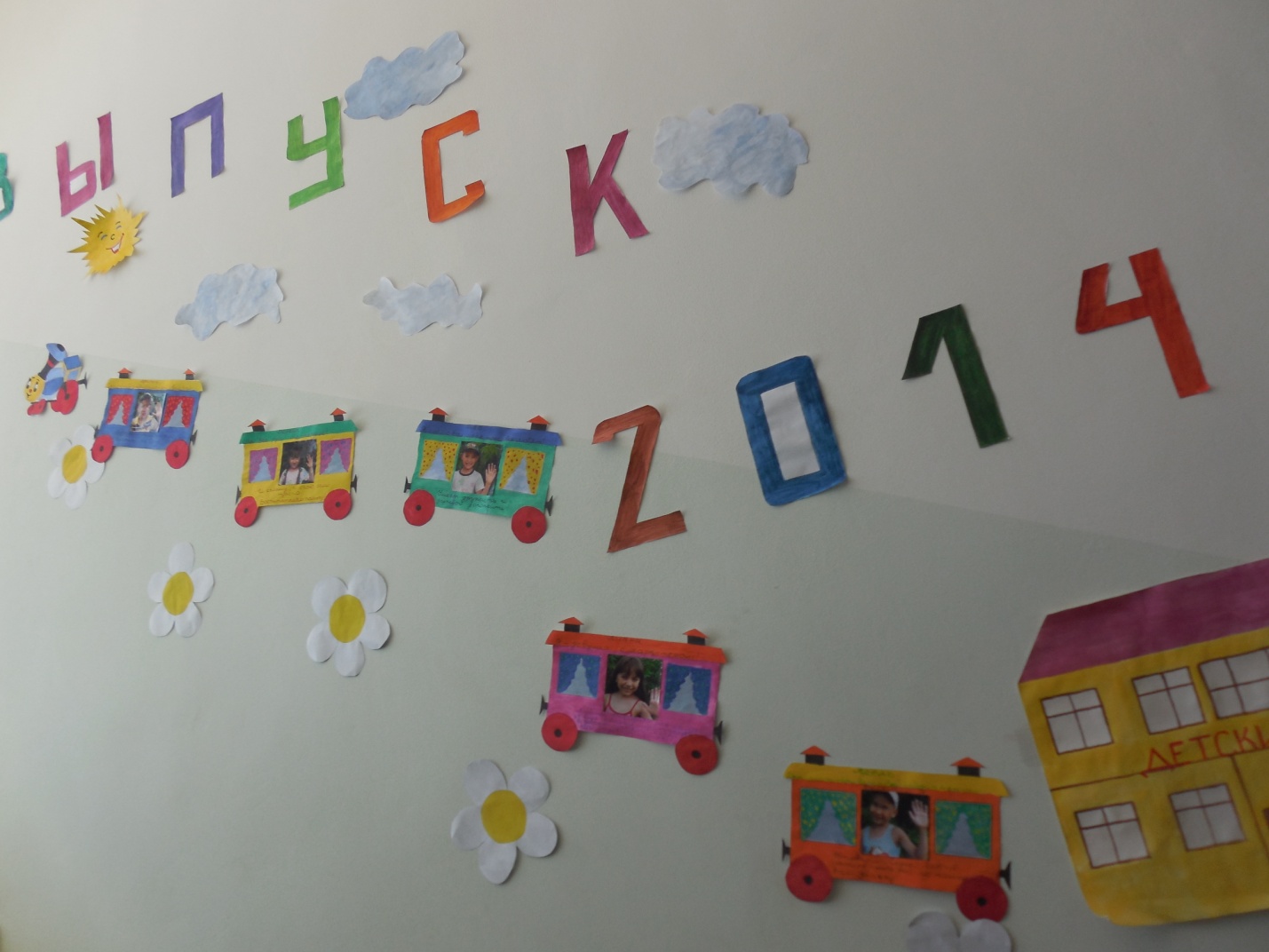 